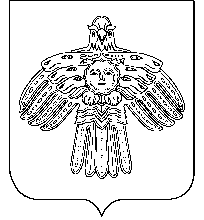                              АДМИНИСТРАЦИЯ                                                          «НИЖНИЙ ОДЕС»  КАР  ОВМÖДЧÖМИНСА       ГОРОДСКОГО  ПОСЕЛЕНИЯ  «НИЖНИЙ ОДЕС»                                                     АДМИНИСТРАЦИЯ           ПОСТАНОВЛЕНИЕШУÖМот «27» мая 2019 года                                                                                    №  135О введении особого противопожарного режимана территории городского поселения «Нижний Одес»В связи с предстоящими изменениями в температурном режиме и установлением положительных климатических температур на территории Республики Коми и в целях обеспечения пожарной безопасности, в соответствии со статьей 30 Федерального закона «О пожарной безопасности», статьей 19 Федерального закона от 21.12.1994 № 69-ФЗ «О пожарной безопасности», в соответствии с Правилами противопожарного режима в Российской Федерации, утвержденными постановлением Правительства Российской Федерации от 25 апреля 2012 г. № 390, Порядком использования открытого огня и разведения костров на землях сельскохозяйственного назначения и землях запаса, утвержденным приказом МЧС России от 26 января 2016 г. № 26, в целях усиления пожарной безопасности, администрация городского поселения «Нижний Одес»П О С Т А Н О В Л Я Е Т:Ввести с 27 мая 2019 года особый противопожарный режим до принятия решения о его отмене на территории городского поселения «Нижний Одес».На период действия особого противопожарного режима установить на территории городского поселения «Нижний Одес» дополнительные требования пожарной безопасности:ввести ограничение пребывания граждан в лесах, за исключением сквозного проезда;ввести запрет на разведение костров, сжигание сухой травы и других растительных остатков, мусора, бытовых и производственных отходов, горючей тары и других горючих материалов, проведение пожароопасных работ на территории поселений и городских округов, территории ведения гражданами садоводства или огородничества для собственных нужд (далее – территория садоводства или огородничества), землях сельскохозяйственного назначения и землях запаса;организациям всех форм собственности, крестьянским (фермерским) хозяйствам, общественным объединениям, индивидуальным предпринимателям, должностным лицам, владеющим, пользующимся и (или) распоряжающимся территорией, прилегающей к лесу, обеспечить регулярный (не менее 2 раз в месяц) контроль состояния противопожарных минерализованных полос (противопожарных барьеров) и их восстановление в случае повреждения.Рекомендовать организациям всех форм собственности:1) организовать проведение дополнительной противопожарной пропаганды, направленной на предупреждение нарушений обязательных требований в условиях особого противопожарного режима;2) отработать порядок действий работников в случае возникновения угрозы перехода природных пожаров на населенный пункт, в том числе по оповещению населения, организации эвакуации по утвержденным маршрутам, использованию пунктов временного размещения населения.4. Рекомендовать организациям всех форм собственности:1) подготовить для целей возможного использования при тушении пожаров имеющуюся водовозную и землеройную технику. Соответствующим распорядительным документом определить порядок ее привлечения;2) организовать дежурство и патрулирование работников организаций на территории организаций.Настоящее Постановление вступает в силу со дня его принятия и подлежит официальному опубликованию в информационном бюллетене «Нижнеодесский Вестник».Контроль за выполнением настоящего распоряжения оставляю за собой. Исполняющий обязанности руководителя администрации городского поселения «Нижний Одес»                                      С.В. Вавринчук